Администрация Краснодарского краяМинистерство гражданской обороны и чрезвычайных ситуаций Краснодарского краяГосударственное казенное учреждение Краснодарского края «Территориальный центр мониторинга и прогнозирования чрезвычайных ситуаций природного и техногенного характера»ОПЕРАТИВНЫЙ ЕЖЕДНЕВНЫЙ ПРОГНОЗвозникновения и развития ЧС, связанных с состоянием (изменением) погодных условий и РХБ обстановки на территории Краснодарского края на 22 февраля 2023 года.Подготовлен на основе информации Краснодарского ЦГМС филиала ФГБУ «Северо-Кавказское УГМС», ФГБУ «СЦГМС ЧАМ», Кубанского БВУ, Государственного управления ветеринарии Краснодарского края, ФГБУН Федеральный исследовательский центр «Единая геофизическая служба Российской академии наук», ФГБУ «Гидроспецгеология» филиал «Южный региональный центр ГМСН», филиала ФГУ «Россельхозцентр» по Краснодарскому краю, Управления Федеральной службы по надзору в сфере защиты прав потребителей и благополучия человека по Краснодарскому краю1.Обстановка.1.1. Чрезвычайные ситуации: за прошедшие сутки 20 февраля 2023 г. на территории Краснодарского края чрезвычайных ситуаций не зарегистрировано.1.2. Метеорологическая: за прошедший период в крае прошли осадки  в виде дождя, мокрого снега, снега, местами сильные (НЯ), в отдельных пунктах очень сильные (ОЯ). Усиливался ветер западных направлений с порывами             15-17 м/с, на Черноморском побережье до 22 м/с. На утро 21 февраля местами в крае наблюдается снежный покров высотой 1 - 15 см.По данным оповещений Краснодарского ЦГМС филиала ФГБУ «Северо-Кавказское УГМС» и ФГБУ «СЦГМС ЧАМ» к штормовым предупреждениям:20 февраля 2023 года:в МО г. Сочи в средних горах наблюдался очень сильный снег,  по данным АМС "Горная Карусель 1500" в период с 01-00 до 13-00 количество осадков составило 24,5 мм;в МО г. Сочи в средних горах продолжался очень сильный снег, по данным АМС "Горная Карусель 1500" в период с13-00 до 23-00 количество осадков составило 25,4 мм.Прогноз погоды, представленный Краснодарским ЦГМС филиалом ФГБУ «Северо-Кавказское УГМС» на ближайшие сутки с 1800 21 февраля до 1800 22 февраля 2023 года:по Краснодарскому краю: облачно с прояснениями. Ночью временами, днем местами осадки в виде дождя, мокрого снега, снега. Ночью, утром и в первую половину дня местами КМЯ: сильные осадки в виде дождя, дождя с мокрым снегом в сочетании с грозой и сильным ветром 20-25 м/с, в отдельных районах 25-29 м/с, местами очень сильный снег (ОЯ), очень сильное налипание мокрого снега на проводах и деревьях (ОЯ), сильные гололедно-изморозевые отложения (ОЯ). Ветер западной четверти ночью 8-13 м/с, местами порывы           17-22 м/с, днем 6-11 м/с, местами порывы 15-20 м/с. Температура воздуха ночью +4…-1°С, днем +4…+9°С; в горах ночью -2…-7°С, днем -4…+1°С; на Черноморском побережье: температура воздуха ночью +2…+7°С, днем +5…+10°С.По г. Краснодару: облачно с прояснениями. Временами дождь. Ветер западной четверти 7-12 м/с, временами порывы 13-18 м/с. Температура воздуха ночью +2…+4°С, днем +6…+8°С.По территории муниципального образования город-курорт Сочи(по данным ФГБУ «СЦГМС ЧАМ»)22 февраля. Облачная погода. Дождь, ночью и утром местами сильный, возможна гроза. В предгорьях мокрый снег и снег, ночью и утром местами сильный, с налипанием на проводах и деревьях. Ветер юго-восточный с переходом днём на северо-западный  9-14 м/с, ночью и утром  местами порывы 19-24 м/с. Температура воздуха ночью +1...+6°С, днем +6…+11°С. Предгорья и низкие горы: ночью -3…+2°С, днем 0…+5°С.По данным штормового предупреждения Краснодарского ЦГМС филиала ФГБУ «Северо-Кавказское УГМС» ОЯ №2 (уточнение штормового предупреждения №2 от 03.02.2023г) от 20.02.2023г.: 22.02.2023 в горах Краснодарского края (исключая муниципальное образование г.Сочи — зона прогнозирования ФГБУ СЦГМС ЧАМ) выше 1000 м лавиноопасно (ОЯ).По данным штормового предупреждения ФГБУ «СЦГМС ЧАМ» ОЯ № 12 (сохранение) от 21.02.2023г.: 22.02.2023г. в горах МО г. Сочи выше 500 м – ЛАВИНООПАСНО (ОЯ).По данным штормового предупреждения Краснодарского ЦГМС филиала ФГБУ «Северо-Кавказское УГМС» (уточнение № 6 от 17.02.2023) № 6 от 20.02.2023г.: утром и в первую половину дня 22.02.2023 г местами в крае (исключая муниципальное образование г.Сочи – зона прогнозирования ФГБУ «СЦГМС ЧАМ») ожидается комплекс метеорологических явлений: сильные осадки в виде дождя, дождя с мокрым снегом, в сочетании с грозой и сильным ветром 20-25 м/с, в отдельных районах 25-29 м/с. На юго-западных притоках р. Кубань         (МО Горячий Ключ, Северский, Абинский районы), на реках юго-восточной территории (Апшеронский, Белореченский, Мостовской районы) и Черноморского побережья (МО Геленджик, Туапсинский район) ожидаются подъёмы уровней воды местами с превышением неблагоприятных отметок. Местами в крае (исключая Черноморское побережье) ожидается очень сильный снег (ОЯ), сильное налипание мокрого снега на проводах и деревьях (ОЯ), сильные гололедно-изморозевые отложения (ОЯ).По данным штормового предупреждения ФГБУ «СЦГМС ЧАМ» ОЯ № 15 от 20.02.2023: ночью и утром 22 февраля 2023г. в предгорьях и горах г. Сочи ожидается очень сильный снег.По данным штормового предупреждения Краснодарского ЦГМС филиала ФГБУ «Северо-Кавказское УГМС» ОЯ № 8 от 20.02.2023г.: в течение суток 22.02.2023г, на юго-западных притоках р. Кубань (МО Горячий Ключ, Северский, Абинский, районы), на реках юго-восточной территории (Апшеронский, Белореченский районы) и реках Черноморского побережья (МО Геленджик, Туапсинский район) ожидаются подъемы уровней воды, местами с превышением опасных отметок (ОЯ).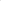 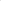 По данным штормового предупреждения Краснодарского ЦГМС филиала ФГБУ «Северо-Кавказское УГМС» №9 от 21.02.2023г.: по данным ГМБ Туапсе, сегодня, в период 17.00-21.00 и до конца суток 21.02.2023, а также ночью 22.02. в порту Туапсе ожидается сильный тягун. В открытой части порта зыбь от юго-запада. Высота волн 4.0-4.5м.1.3. Гидрологическая: в связи с прошедшими осадками, местами   сильными, местами на реках юго-западной, юго-восточной части края и реках Черноморского побережья отмечались подъемы уровней рек местами с достижением неблагоприятных и опасных отметок.В связи с положительными температурами воздуха, местами на водных объектах края продолжалось разрушение ледовых явлений.По данным региональной автоматизированной системы оперативного контроля и мониторинга паводковой ситуации за прошедшие сутки                          20 февраля 2023 г. отмечалось 16 случаев подъема уровня воды с достижением неблагоприятной отметки и 11 случаев в достижением опасных отметок:МО Брюховецкий район в районе АГК 108 (ст. Батуринская р. Бейсуг); в МО г. Геленджик в районе АГК-68 (с. Пшада, р. Пшада), в районе АГК-74                    (с. Михайловский перевал, р. Догуаб); в МО г. Горячий Ключ в районе АГК-87 (с. Фанагорийское, р. Чепси); в МО г. Сочи в районе АГК-38 (п. Зубова Щель,     р. Чемит), в районе АГК-149 (с. Верховское, р. Мацеста), в районе АГК-159                 (п. Альтмец, р. Мацеста), в районе АГК-167 (с. Мамедова щель, р. Куапсе);                     в МО Туапсинский район в районе АГК-40 (с. Дефановка, р. Дефань), в районе АГК-91 (с. Шаумян, р. Елизаветка), в районе АГК-92 (с. Кривеньковское,                       р. Спорная), в районе АГК-93 (с. Цыпка, р. Цыпка) (2 случая), в районе АГК-147 (с. Тенгинское, р. Шепсухо), в районе АГК-333 (п. Кирпичный, р. Туапсе),                          в районе АГК-351 (п. Горный, р. Гойтх) отмечались подъемы уровней воды с достижением неблагоприятных отметок.В Апшеронский район, в районе АГК-113 (с. Куринская, р. Пшиш), в районе АГК-74 (с. Михайловский перевал, р. Догуаб); в МО г. Геленджик в районе АГК-78 (с. Архипо-Осиповка, р. Вулан); в МО г. Горячий Ключ в районе АГК-88 (г. Горячий Ключ, р. Кавярзе) (2 случая); в МО Северский район, в районе АГК-20 (ст. Крепостная, р. Афипс), в районе АГК-22                                (ст. Григорьевская, р. Шебш); в МО г. Сочи в районе АГК-155 (аул Хаджико,                  р. Аше), в районе АГК-179 (п. Орел-Изумруд, р. Херота); в МО Туапсинский район, в районе АГК-141 (с. Подхребтовое, р. Нечепсухо), в районе АГК-331              (с. Садовое, р. Псекупс) наблюдались подъемы уровней воды с достижением опасных отметок. Сведений об ущербах не поступало.По данным оповещений Краснодарского ЦГМС филиала ФГБУ «Северо-Кавказское УГМС»:20 февраля 2023 года:по данным наблюдателя ГП Туапсе – р. Туапсе (МО Туапсинский район) уровень воды на 18-40 составил 540 см (НЯ 400, ОЯ 430). Медленый подъем;по данным наблюдателя ГП Туапсе – р. Туапсе (МО Туапсинский район)  уровень воды на 20-00 составил 377 см. Максимальный подъем 540 см (НЯ 400, ОЯ 430). Спад уровня воды продолжается.Температура воды у берегов Черного моря +6…+9°С, Азовского               моря 0°С.Прогноз: 22 февраля 2023 года, в связи с прогнозируемыми осадками, местами сильными, снеготаянием, и учетом времени добегания, местами на реках юго-западной, юго-восточной территории края и реках Черноморского побережья ожидаются подъемы уровней воды в реках. В связи с положительными температурами  воздуха в дневные часы, на водных объектах края продолжится разрушение ледовых явлений.22 февраля 2023 года в связи с усилением ветра западных направлений на Азовском побережье ожидаются нагоные явления.Таблица №1Режим функционирования водохранилищ по данным Кубанского БВУ 08-00 21 февраля 2023 года1.4. Лавиноопасность: высота снежного покрова по данным автоматической метеостанции на высоте 2070 м (МО г. Сочи) – 130 см.20 февраля 2023 года в МО г. Сочи:по данным ФГБУ «СЦГМС ЧАМ», 19.02.2023 в период действия штормового предупреждения №12 при обследовании территории ГК Альпика-Сервис в 13-00 была зарегистирована 1 самопроизвольно сошедшедшая лавина общим объемом 252 000 м3. Данная лавина была отнесена к категории ОЯ, так как вышла на официальную горнолыжную трассу и разрушила магистральный газопровод, пересекаюший ручей шумиханский на абс. отм. 850 м н.у.м. Данные о наличии другого ущерба уточняются;за прошедшие сутки активные воздействия по принудительному спуску лавин проводились на территории ПЛС ГЛК «Роза Хутор», зафиксировано 6 лавин, произведено 67 выстрелов (общий объем сошедших лавин составляет 19600 м3). Зафиксировано 3 самопроизвольных схода лавины. В результате этого пострадавших нет, повреждено ограждение санно-бобслейной трассы, водовод диаметром 315 мм и газопровод диаметром 273 мм низкого давления, питающие  «Горную олимпийскую деревню».Прогноз: 22 февраля 2023 г. в МО: Апшеронский, Мостовский, Туапсинский районы выше 1000 метров – лавиноопасно (ОЯ);в горах МО г. Сочи выше 500 м ЛАВИНООПАСНО. На автодороге              А-149 Адлер – Красная Поляна нелавиноопасно.1.5. Геологическая: за прошедшие сутки 20 января 2023 года территории края зарегистрировано 2 случая активизации экзогенных процессов.20 февраля 2023 года: в МО г. Сочи, Лазаревский район, п. Каткова Щель, произошло размытие автомобильного переезда через ручей Чухукт, ведущего к 12 жилым домам в которых проживает 40 чел. Жизнеобеспечение поселка не нарушено, пеший переход осуществляется;в МО г. Сочи, Хостинский район, произошёл обвал грунта (20 м.куб) на автодорогу ведущую к п. Калиновое озеро. Было организовано реверсивное движение автотранспорта, проведена расчистка дорожного полотна, автомобильное движение восстановлено.Прогноз: 22 февраля 2023 года в связи с прогнозируемыми осадками, местами сильными, и перенасыщением грунта влагой, местами в предгорной и горной частях края и на Черноморском побережье возможна активизация экзогенных процессов.1.6. Сейсмическая: в норме.Прогноз: 22 февраля 2023 года возможна сейсмическая активность на территории муниципальных образований: Апшеронский, Белореченский, Выселковский, Ейский, Крымский, Курганинский, Новокубанский, Отрадненский, Приморско-Ахтарский, Северский, Староминский, Темрюкский, Тихорецкий, Туапсинский, Успенский, Щербиновский районы и гг. Армавир, Анапа, Геленджик, Горячий Ключ, Новороссийск, Сочи.1.7. Биолого-социальная: 1.7.1. Эпизоотическая обстановка: в норме.1.7.2. Фитосанитарная обстановка: в норме.1.7.3. Фитосанитарная обстановка: в норме.1.8. Техногенная:    20 февраля 2023 года МО г. Сочи проведены аварийно-ремонтные работы на водоводе диаметром 700 мм по адресу: МО г. Сочи, Лазаревский район, ул. Декабристов, 1, в зону отключения попало 11 населённых пунктов, около 20000 человек, 17 СЗО. Водоснабжение полностью востановлено.1.8.1. Обстановка по пожарам за прошедшие сутки 20 февраля 2023 года в крае было зафиксировано 13 пожаров. Пострадало 2 человека, погибло 2 человека.20 февраля 2023 года в МО г. Сочи, Адлерский район, произошёл пожар в частном жилом доме на площади 180 м2. Погибло 2 человека.1.8.2. ДТП: за прошедшие сутки 20 февраля 2023 года на территории края произошло 5 ДТП. Пострадало 7 человек, погибших нет.1.8.3. ВОП: за прошедшие сутки 20 февраля 2023 года на территории края  взрывоопасных предметов не обнаружено.1.9. Радиационная, химическая и бактериологическая обстановка: в норме.1.10. Происшествия на водных объектах: за прошедшие сутки 20 февраля 2023 года на водных объектах края утонувших нет.1.11. Сведения по термическим аномалиям и природным пожарам: за прошедшие сутки 20 февраля 2023 года лесных пожаров и случаев загорания растительности не отмечалось.1.12. Иные происшествия: нет.1.13. Функционирование транспортной инфраструктуры (по состоянию на               21 февраля 2023 года). Воздушное сообщение: в 3 аэропортах (МО г. Краснодар, г. Анапа и г. Геленджик) приостановлено воздушное сообщение; аэропорт МО г. Сочи работает в штатном режиме.  Морское сообщение:в МО г. Анапа введен запрет на движение судов в акватории Черного моря;Керченский транспортный переход:С 27.10.2022 введено ограничение на въезд в Краснодарский край грузовых автотранспортных средств, следующих в направлении Крымского полуострова. Движение легкового автотранспорта и маршрутных автобусных рейсов осуществляется без ограничений. 05.12.2022 открыто движение по правой стороне Крымского моста, левая сторона закрыта для проведения ремонтно-восстановительных работ.С 00.00 11.12.2022 до особого распоряжения разрешено движение по Крымскому мосту автотранспортным средствам общей массой до 1500 кг и транспорту, осуществляющему пассажирские перевозки.Функционирует 11 накопительных площадок для автотранспортных средств, на которых автомобилей нет.Паромное сообщение приостановлено, в связи с усилением ветра. Всего паромами выполнено 3604 рейса, перевезено 65362 автомобиля, 91178 человек.2. Прогноз чрезвычайных ситуаций.2.1 Природного характера.2.1.1. 22 февраля 2023 года на территории муниципальных образований: Абинский, Апшеронский, Белореченский, Крымский, Курганинский, Лабинский, Мостовский, Новокубанский, Отрадненский, Северский, Славянский, Темрюкский, Туапсинский, Успенский районы и гг. Анапа, Геленджик, Горячий Ключ, Новороссийск, Сочи существует вероятность возникновения ЧС и происшествий, связанных с: нарушениями в работе транспорта из-за перекрытия автомобильных и железных дорог в результате схода оползней и селей;разрушением жилых домов, строений;нарушением функционирования объектов жизнеобеспечения.Источник ЧС и происшествий - активизация экзогенных процессов.2.1.2. 22 февраля 2023 года на территории муниципальных образований:  Апшеронский, Мостовский, Туапсинский районы вероятность возникновения ЧС и происшествий, связанных с:обрывом воздушных линий связи и электропередач;выходом из строя объектов жизнеобеспечения;увеличением травматизма и гибелью населения, находящегося в горах;перекрытием автомобильных дорог, мостов, тоннелей;затруднением в работе транспорта, увеличением ДТП.Источник ЧС и происшествий - сход снежных лавин в горах.2.1.3. 22 февраля 2023 года в горах выше 500 м на территории муниципального образования г. Сочи вероятность возникновения ЧС и происшествий, связанных с:обрывом воздушных линий связи и электропередач;выходом из строя объектов жизнеобеспечения;увеличением травматизма и гибелью населения, находящегося в горах;перекрытием автомобильных дорог, мостов, тоннелей;затруднением в работе транспорта, увеличением ДТП.Источник ЧС и происшествий - сход снежных лавин в горах.2.1.4. 22 февраля 2023 года на территории муниципальных образований: Абинский, Апшеронский, Белоглинский, Белореченский, Брюховецкий, Выселковский, Гулькевичский, Динской, Ейский, Кавказский, Калининский, Каневской, Кореновский, Красноармейский, Крыловский, Крымский, Курганинский, Кущевский, Лабинский,  Ленинградский, Мостовский, Новокубанский, Новопокровский, Отрадненский, Павловский, Приморско-Ахтарский, Северский, Славянский, Староминский, Тбилисский, Темрюкский,   Тимашевский, Тихорецкий, Туапсинский, Успенский, Усть-Лабинский, Щербиновский районы и гг. Анапа, Армавир, Геленджик, Горячий Ключ, Краснодар, Новороссийск существует вероятность возникновения ЧС и происшествий, связанных с:подтоплением и затоплением территорий населенных пунктов склоновыми и ливневыми стоками;ухудшением видимости в осадках;авариями на объектах энергетики, обрывом воздушных линий связи и электропередач;повреждением и разрушением построек, кровли, рекламных щитов, обрушением слабоукрепленных, широкоформатных и ветхих конструкций;увечьями людей из-за повала деревьев, рекламных щитов;затруднением и нарушением движения транспорта, увеличением количества ДТП на дорогах и перевалах, из-за снежного наката, гололедицы и ухудшение видимости в осадках;нарушением работы ливневых систем;затруднением в работе аэро-  и морских портов;нарушением в работе морского и авиационного транспорта;разрушением построек, объектов туризма, деформацией и обрушением крыш торговых, спортивно-развлекательных и т.п. сооружений, из-за большой снеговой нагрузки (сильного налипания мокрого снега);увеличением случаев травматизма среди населения из-за гололедицы;несчастными случаями с туристическими группами и людьми, находящимися в горах;перекрытием автомобильных дорог, мостов, тоннелей;выходом из строя объектов жизнеобеспечения.Источник ЧС и происшествий - сильный ветер, сильные смешанные осадки (дождь, мокрый снег), гроза, снежный накат, гололедица, очень сильный снег, сильное налипание мокрого снега, сильные гололедно-изморозевые отложения.2.1.5. 22 февраля 2023 года на территории муниципальных образований Абинский, Апшеронский, Белореченский, Крымский, Курганинский, Лабинский, Мостовский, Отрадненский, Северский, Туапсинский районы и   гг. Анапа, Геленджик, Горячий Ключ, Новороссийск вероятность возникновения происшествий связанных с затоплением и подтоплением территорий и сельхозугодий, населенных пунктов, пониженных участков, не имеющих естественного стока воды; размывом берегов рек, прорывом дамб обвалований, плотин прудов; подмывом опор мостов, земляных насыпей ж/д путей (эстакад) на подходах к мостам, опор ЛЭП; нарушением функционирования объектов жизнеобеспечения;нарушением функционирования объектов жизнеобеспечения;подтоплением низменных участков, выходом воды на пойму; 	Источник ЧС и происшествий – подъемы уровней рек.2.1.6. 22 февраля 2023 года на территории муниципального образования г. Сочи вероятность возникновения ЧС и происшествий связанных с:подтоплением и затоплением территорий населенных пунктов склоновыми и ливневыми стоками;ухудшением видимости в осадках;авариями на объектах энергетики, обрывом воздушных линий связи и электропередач;повреждением и разрушением построек, кровли, рекламных щитов, обрушением слабоукрепленных, широкоформатных и ветхих конструкций;увечьями людей из-за повала деревьев, рекламных щитов;затруднением и нарушением движения транспорта, увеличением количества ДТП на дорогах и перевалах из-за гололедицы и ухудшения видимости в осадках;нарушением работы ливневых систем;затруднением в работе аэро-  и морского порта;нарушением в работе морского и авиационного транспорта;разрушением построек, объектов туризма, деформацией и обрушением крыш торговых, спортивно-развлекательных и т.п. сооружений, из-за большой снеговой нагрузки (сильного налипания мокрого снега);увеличением случаев травматизма среди населения из-за гололедицы;несчастными случаями с туристическими группами и людьми, находящимися в горах;затоплением и подтоплением территорий и сельхозугодий, населенных пунктов, пониженных участков, не имеющих естественного стока воды; размывом берегов рек, прорывом дамб обвалований, плотин прудов; подмывом опор мостов, земляных насыпей ж/д путей (эстакад) на подходах к мостам, опор ЛЭП; нарушением функционирования объектов жизнеобеспечения;перекрытием автомобильных дорог, мостов, тоннелей;выходом из строя объектов жизнеобеспечения.Источник ЧС и происшествий - усиление ветра, сильные осадки,     снежный накат, гололедица, налипание мокрого снега, подъемы уровней рек. 2.1.7. 22 февраля 2023 года на территории муниципального образования г. Сочи вероятность возникновения ЧС и происшествий связанных с:увеличением травматизма населения;несчастными случаями с туристическими группами и людьми, находящимися в горах;разрушением построек, объектов туризма, деформацией и обрушением крыш торговых, спортивно-развлекательных и т.п. сооружений, из-за большой снеговой нагрузки;затруднением и нарушением движения транспорта, увеличением количества ДТП на дорогах и перевалах, из-за снежного наката и ухудшения видимости в осадках, снежных заносов.нарушением функционирования объектов жизнеобеспечения;Источник ЧС и происшествий - очень сильный снег. 2.1.8. 22 февраля 2023 года на территории муниципальных образований: Ейский, Приморско-Ахтарский, Славянский, Темрюкский, Щербиновский районы существует вероятность возникновения ЧС и происшествий, связанных с:нарушением работы морских портов;авариями на морских судах;затоплением прибрежных территорий, населенных пунктов;Источник ЧС и происшествий – нагон уровня моря.2.1.9. 22 февраля 2023 года на территории муниципальных образований Абинский, Апшеронский, Белореченский, Северский, Туапсинский районы и гг. Геленджик, Горячий Ключ, существует вероятность возникновения ЧС и происшествий, связанных с:затоплением и подтоплением территорий, населенных пунктов, пониженных участков, не имеющих естественного стока воды;размывом берегов рек, прорывом дамб обвалований, плотин прудов;подмывом опор мостов, земляных насыпей ж/д путей (эстакад) на подходах к мостам, опор ЛЭП;нарушением функционирования объектов жизнеобеспечения;подтоплением низменных участков, выходом воды на пойму;активизацией экзогенных процессов.Источник ЧС и происшествий – подъемы уровней воды, активизация экзогенных процессов (оползней, селей).2.1.10. 22 февраля 2023 г. на территории муниципального образования Туапсинский район вероятность возникновения ЧС и происшествий, связанных с:авариями на морских судах;потерей остойчивости, возможным опрокидыванием;затруднением работе морского порта;повреждением причальных и портовых сооружений.         Источник ЧС и происшествий –волнение моря, сильный тягун, зыбь.  2.2. Техногенного характера:22 февраля 2023 года в крае возможны ЧС и происшествия,                 связанные с:затруднением и нарушением движения транспорта, нарушением в работе аэро- и морских портов и увеличением количества ДТП из-за ухудшения видимости в осадках;затруднением и нарушением движения транспорта, и увеличением количества ДТП из-за гололедных явлений;увеличением количества аварий на объектах энергетики из-за налипания мокрого снега; увеличением количества аварий на объектах энергетики из-за усиления ветра; перебоями в работе Керченской переправы из-за сильного ветра;гибелью людей в результате ДТП и пожаров; авариями на объектах жизнеобеспечения населения и жилого фонда (водоснабжение, газоснабжение) из-за высокой изношенности коммуникаций;в связи с массовым использованием источников обогрева существует вероятность увеличения количества случаев бытовых пожаров и отравлений угарным газом.2.3. Биолого-социального характера:22 февраля 2023 года в связи со сложными погодными условиями (очень сильные осадки, ухудшение видимости в осадках, сильное налипание мокрого снега, сильные гололедные явления, сильный ветер), подъемами уровней воды, лавинной опасностью и возможной активизацией экзогенных процессов существует вероятность несчастных случаев с туристическими группами и людьми, находящимися в горах;на реках и водоемах края существует вероятность возникновения происшествий, обусловленных несанкционированным выходом людей и техники на тонкий лед водоемов и их проваливанием под лед;увеличением случаев травматизма среди населения из-за гололедицы, падения сосулек и схода снежных масс с крыш;возможны случаи заболевания населения ОРВИ, ОРЗ и коронавирусной инфекцией;возможны несчастные случаи, связанные с отравлениями людей грибами: ядовитыми, условно-годными, неизвестными, а также при нарушении технологии приготовления и поздним обращением за медицинской помощью;на территории края существует вероятность возникновения новых очагов заболеваний: АЧС на свиноводческих предприятиях, бруцеллёзом крупного рогатого скота на молочно-товарных фермах, птичьего гриппа, в личных подсобных хозяйствах и заболеваний вирусом бешенства.2.4. Иного характера:22 февраля 2023 года существует вероятность возникновения несчастных случаев, связанных с гибелью людей на водных объектах края (включая происшествия на льду на водных объектах края);возможны случаи выхода людей в лесные массивы с последующей потерей ориентации на местности;22 февраля 2023 года на всей территории края, существует вероятность возникновения ЧС (происшествий) на фоне циклических рисков:локальные подтопления пониженных участков местности, в т.ч. бессточных, приусадебных участков, автомобильных и железных дорог, низководных мостов, подмывом дорог и опор мостов, размывом берегов рек, прорывом дамб обвалований и плотин прудов из-за сильных осадков, снеготаяния, подъемов уровней воды;3. Рекомендации.	Общие предложения:	довести прогноз до глав городских и сельских поселений, руководителей туристических групп, руководителей санаторно-курортных комплексов, руководителей баз и зон отдыха, руководителей предприятий, организаций, аварийно-спасательных формирований;проверить готовность аварийно-спасательных формирований и органов управления к выполнению задач по предупреждению и ликвидации ЧС;поддерживать на необходимом уровне запасы материальных и финансовых ресурсов, для ликвидации чрезвычайных ситуаций;уточнить планы действий по предупреждению и ликвидации возможной ЧС;организовать проверку готовности систем оповещения к использованию по предназначению на территории муниципальных образований;обеспечить готовность пунктов управления, систем связи и оповещения органов управления и сил территориальной подсистемы РСЧС;обеспечить готовность аварийных бригад к реагированию при возникновении аварий на объектах жизнеобеспечения и в системах энергоснабжения.По противооползневым мероприятиям:в районе левобережных притоков р.Мзымта от устья реки Сулимовская до устья реки Пслух необходим запрет на перемещение техники и людей при ухудшении погодных условий, так как неоднократно на данном участке происходил сход селевых потоков даже на фоне умеренных осадков;организациям энергоснабжения усилить контроль за функционированием трансформаторных подстанций, линий электропередач и технологического оборудования, находящихся в опасной зоне;организациям, эксплуатирующим авто и ж/д дороги усилить контроль за оползневыми участками, принять меры по своевременной расчистке дорог в случае сходов оползней.По предупреждению и смягчению последствий в случае сильных осадков, подъемов уровней воды.при получении предупреждения о возможном поднятии уровней воды до неблагоприятных отметок (НЯ) и выше, организовать наблюдение на реках в местах возможного возникновения заторов (железнодорожные, автомобильные и пешеходные мостовые переходы, места сужения русел рек, места крутых поворотов русел рек);усилить контроль за водными объектами и гидротехническими сооружениями (дамбы обвалования, мосты, прудовые хозяйства);организовать запас инертных материалов (песок, гравий, глина, мешки с цементом) для подсыпки и ликвидации проранов в теле аварийной дамбы;при необходимости провести упреждающую эвакуацию населения из зоны возможного возникновения ЧС (подтопления, затопления, просадка грунта, оползни и т.п.);уточнить списки и места нахождения маломобильных граждан;обеспечить контроль готовности аварийных бригад к реагированию при возникновении аварий на объектах жизнеобеспечения и в системах энергоснабжения;коммунальным и дорожным службам провести расчистку ливневых систем от мусора для беспрепятственного стока дождевых вод;не допускать выхода неорганизованных групп и техники в горные районы края, усилить контроль за регистрацией групп туристов, направляющихся в горные районы, и обеспечить их достоверной информацией о метеоусловиях на маршрутах;сосредоточить технику для расчистки от последствий оползневых процессов в руслах рек Кепша и Кудепста;для защиты населения от травм, нанесенных различными предметами, рекомендовать провести мероприятия по защите витрин, окон с наветренной стороны, очистку крыш, открытых балконов, лоджий от посторонних предметов.По предупреждению и смягчению последствий в случае сильных осадках (снег, мокрый снег):организациям энергоснабжения усилить контроль за функционированием трансформаторных подстанций, линий электропередач и технологического оборудования;организовать стационарные и мобильные пункты обогрева в местах возможного возникновения заторов;ограничить движение транспорта по горным дорогам и перевалам;организовать оперативное привлечение тяжелой техники для ликвидации ДТП (в т.ч. при возникновении заторов);проверить исправность автономных источников питания на социальных объектах, в т.ч. с круглосуточным пребыванием людей;ограничить движение транспорта по горным дорогам и перевалам;не допускать выхода неорганизованных групп и техники в горные районы края, усилить контроль за регистрацией групп туристов, направляющихся в горные районы, и обеспечить их достоверной информацией о метеоусловиях на маршрутах;коммунальным и дорожным службам принять меры по расчистке автодорог, иметь в наличие твердые и жидкие реагенты, для своевременной обработки дорог и тротуаров к обеспечению нормального функционирования транспортного сообщения в условиях неблагоприятных гидрометеоявлений;организовать запас инертных материалов вдоль автодорог на участках с затяжными подъемами и спусками, тротуаров;службам ЖКХ проводить очистку крыш зданий от снега и сосулек для уменьшения травматизма населения.организовать проверку готовности систем оповещения к использованию по предназначению на территории муниципального образования.По предупреждению и смягчению последствий от воздействия усиления ветра:довести прогноз до администрации морского порта и судовладельцев;судовладельцам принять необходимые меры по обеспечению безопасной стоянки судов;закрепить подъемно-транспортное оборудование;для защиты населения от травм, нанесенных различными предметами, рекомендовать провести мероприятия по защите витрин, окон с наветренной стороны, очистку крыш, открытых балконов, лоджий от посторонних предметов.По предупреждению и смягчению последствий от нагонных явлений:довести прогноз до администрации морского порта и судовладельцев;судовладельцам принять необходимые меры по обеспечению безопасной стоянки судов;закрепить подъемно-транспортное оборудование;вывести людей и технику с прибрежных территорий;организовать подготовительные работы по организации оказания медицинской помощи пострадавшим людям, по первоочередному жизнеобеспечению, а также по защите сельскохозяйственных животных при угрозе подтопления;организовать подготовительные работы по проведению эвакуации людей и материальных ценностей, при необходимости провести заблаговременную эвакуацию.По предупреждению и смягчению последствий от воздействия схода снежных лавин:уделить особое внимание на проведение предупредительных и запретительных мер, направленных на недопущение выхода людей и техники на запрещенные к эксплуатации в периоды лавинной опасности участки горных склонов и транспортных коммуникаций и на режим функционирования объектов в районе туристических объектов и маршрутов (в т.ч. экстремального туризма) в лавиноопасных зонах;не допускать выхода неорганизованных групп и техники в горные районы края, усилить контроль за регистрацией групп туристов, направляющихся в горные районы, и обеспечить их достоверной информацией о метеоусловиях на маршрутах.В случае гололедных явлений, налипания мокрого снега:организациям энергоснабжения усилить контроль за функционированием трансформаторных подстанций, линий электропередач и технологического оборудования;обеспечить готовность аварийных бригад к реагированию при авариях на объектах жизнеобеспечения и системах энергоснабжения;обеспечить контроль готовности спасательных служб к реагированию на ДТП;проверить исправность автономных источников питания на социальных объектах, в т.ч. с круглосуточным пребыванием людей;организовать запас инертных материалов вдоль автодорог на участках с затяжными подъемами и спусками, тротуаров;коммунальным и дорожным службам принять меры по расчистке автодорог, иметь в наличие твердые и жидкие реагенты, для своевременной обработки дорог и тротуаров к обеспечению нормального функционирования транспортного сообщения в условиях неблагоприятных гидрометеоявлений.По предупреждению и смягчению последствийот тягуна:довести прогноз до администрации морского порта и судовладельцев;обеспечить готовность пунктов управления, систем связи и оповещения, органов управления и сил территориальной подсистемы РСЧС, аварийно-спасательных формирований к выполнению задач по предупреждению и ликвидации ЧС;уточнить планы действий по предупреждению и ликвидации возможной ЧС;уточнить необходимость и местонахождение материально-технических средств, необходимых для ликвидации возможной ЧС;судовладельцам принять необходимые меры по обеспечению безопасной стоянки судов.По противопожарным мероприятиям:организовать контроль пожарной обстановки и проведение в полном объеме превентивных мероприятий; усилить контроль пожарной обстановки и провести в полном объеме превентивные мероприятия;организовать проверку готовности систем оповещения к использованию по предназначению на территории муниципальных образований;организовать своевременное выявление угрозы распространения пожаров на населенные пункты, а/м и ж/д магистрали, линии электропередачи и связи, другие объекты;организовать наземное патрулирование в целях контроля за соблюдением правил пожарной безопасности в лесах;организациям энергоснабжения усилить контроль за функционированием трансформаторных подстанций, линий электропередач и технологического оборудования, газопроводов, находящихся в пожароопасных зонах.По смягчению последствий от землетрясений:проводить сбор, обработку и обмен информацией с места ЧС в установленном порядке;провести экстренное оповещение населения и подготовить места эвакуации людей;определить объем и степень повреждения различных зданий и сооружений, оценить состояние социально-значимых объектов;исключить или ограничить возможности поражения от вторичных факторов (отключение электросетей, централизованной подачи газа и др.);организовать проверку, расположенных в зоне ЧС опасных объектов (химически-опасные объекты, склады и т.д.);провести обследование ГТС (дамбы обвалования, плотины) на наличие повреждений и возможной угрозы затоплений.По предупреждению травматизма населения, проваливания людей и техники под лед: не допускать выхода людей и техники на лед, обратить особое внимание на прибрежную часть Азовского моря и лиманы;использовать все местные средства массовой информации (газеты, бегущая строка на местном телеканале и т.п.) для сообщения населению об опасности для жизни при выходе на лед водных объектов;провести проверку сил и средств, привлекаемых к спасанию терпящих   бедствие на льду, осуществлять постоянный надзор за техническим состоянием технических средств, привлекаемых к спасанию терпящих бедствие на льду.По предупреждению ДТП:совместно с территориальными органами ГИБДД МВД России реализовать меры по предупреждению возникновения ЧС и аварийных ситуаций на автомобильных трассах;организовать контроль маршрутов, по которым осуществляются перевозки туристов автотранспортом повышенной проходимости с целью обеспечения безопасности туристов;обеспечить готовность спасательных служб к реагированию на ДТП и аварии на других видах транспорта.По противоэпидемиологическим и противоэпизоотическим мероприятиям:организовать контроль по эпизоотической (АЧС), эпидемиологической, фитосанитарной обстановках и проведение в полном объеме превентивных мероприятий.О времени получения прогноза и проведенных мероприятиях доложить в оперативную дежурную смену Главного управления МЧС России по Краснодарскому краю по факсу 8-861-267-18-57 до 16-00 21.02.2023 г.О времени получения прогноза и проведенных превентивных мероприятиях доложить в ГКУ КК «ТЦМП ЧС» по электронной почте prognoz@message.krasnodar.ru и в ЦУКС ГУ МЧС России по Краснодарскому краю по электронной почте omip@cuks23.ru до 16-00 21.02.2023 г.Руководитель, начальник центра                      п/п                               А.В. ЖдановПрудников Александр Евгеньевич+7-861-251-65-3921.02.2023№ ТЦМП – 216Красная ул., д. 180 А, г. Краснодар, 350020Тел/факс. (8-861) 251-65-39Главам муниципальных образований Краснодарского края.Начальнику ГУ МЧС России по Краснодарскому краю              Согласно расчету рассылки   Оперативному дежурному ЕДДС по Краснодарскому краю (для отправки в приемные органов исполнительной власти края и организаций согласно перечню).Электронная почтаВодохранилищеФактическийуровень воды (м)Критическийуровень воды (м)Приток (м3/с)Приток (м3/с)Приток (м3/с)Сброс (м3/с)Сброс (м3/с)Сброс (м3/с)Сброс (м3/с)Объем (млн. м3)Объем (млн. м3)Объем (млн. м3)Объем (млн. м3)Объем (млн. м3)ВодохранилищеФактическийуровень воды (м)Критическийуровень воды (м)НормаТекущийИзменение за суткиНормаОпасныйТекущийИзменение за суткиТекущийСвободный%НПУФУКраснодарскоеН вб – 29,91Н нб – 15,90Н вб-35,23280872+2682141500104+2921187332,9617982794 ШапсугскоеН – 19,54Н – 20,9033,57365-4445,83355260+3379,460,656,7181140КрюковскоеН – 12,25Н – 11,5813,1142,2-3,110,357512,0+8,434,218,816,85111203ВарнавинскоеН – 7,17Н – 10,0429,0099,8+14,851,4318065,0+40,056,3117,532,3640174